Федеральное государственное бюджетное образовательное учреждениевысшего образования«Елецкий государственный университет имени И.А. Бунина»Институт филологииКафедра романо-германских языков и перевода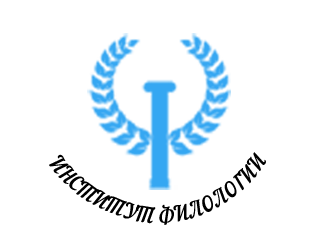 ИНФОРМАЦИОННОЕ ПИСЬМОУважаемые коллеги!16 февраля 2022 года кафедра романо-германских языков и переводаЕлецкого государственного университета им. И.А. Бунина организуетРегиональный семинар по современной англо-американской литературе.К участию в семинаре приглашаются научно-педагогические работникивузов, учреждений системы среднего профессионального образования, учителя школ, аспиранты, работники предприятий,студенты проявляющие интерес к рассматриваемым проблемам. Проведение семинара позволит создать площадку для обмена мнениями по крайне важным вопросам современной англо-американской литературы и популяризировать чтение художественной литературы в оригинале. ОСНОВНЫЕ НАПРАВЛЕНИЯ И ВОПРОСЫ СЕМИНАРААктуальные вопросы стилистики, аналитического чтения и интерпретации текста.Перевод и переводоведение в современном мире.Актуальные проблемы гуманитарных наук: языкознание и литературоведение.Актуальные проблемы современной англо-американской литературы.МЕСТО ПРОВЕДЕНИЯ СЕМИНАРАЕлецкий государственный университет им. И.А. Бунина,Институт филологии,Россия, Липецкая область, г. Елец, ул. Коммунаров, 39, УК-15, ауд. 206.ФОРМА ПРОВЕДЕНИЯ СЕМИНАРАФорма проведения семинара – смешанная (очно, дистанционно). Также возможно участие со стендовым докладом.Рабочий язык – английский.Участие в семинаре бесплатное. Проезд и питание участников семинара производятся за счёт командирующей стороны.ФОРМЫ УЧАСТИЯ В СЕМИНАРЕ1. Очное выступление с устным докладомили онлайн-выступление с устным докладом на платформе Zoom.2. Представление доклада в видеоформате.3. Представление доклада в электронном виде (стендовый доклад).Всем участникам семинара будут разосланы сертификаты в электронном виде в течение 3-5 рабочих дней. Стоимость сертификата – 100 рублей.ПЛАНИРУЕМЫЕ ФОРМЫ РАБОТЫ1. Вступительное слово (5-10 мин.);2. Секционное заседание  (выступления до 7-10 мин.);3. Обсуждения докладов.УСЛОВИЯ УЧАСТИЯ В СЕМИНАРЕДля участия в семинаре необходимо до 12февраля 2022 г. (включительно) на электронный адрес daryanewreality@yandex.ruс указанием темы: «Семинар-2022» выслать в одном письме отдельными файлами: 1. Заявку участника семинара (приложение 1);2. Текст доклада, оформленный в соответствии с требованиями (приложение 2 и 3) (только для стендовых докладов)3. Презентация доклада (при наличии) (формат powerpoint97-2003или pdf) (для всех участников). Презентацию (и трейлер/видеофрагмент фильма при наличии) необходимо прислать не позднее 14 февраля.4. Видеовыступления также необходимо прислать не позднее 14 февраля (удаленное участие).В названии каждого файла указывается фамилия и вид документа. Примеры оформления:Иванова_заявка участника; Иванова_доклад; Иванова_презентация; Иванова_видеовыступления.Материалы, которые не соответствуют перечисленным требованиям, не рассматриваются и не возвращаются.ОРГКОМИТЕТ СЕМИНАРАПредседатель оргкомитета – Осипова Н.В., кандидат педагогических наук, доцент, заместитель директора института филологии по научной работе, заведующий кафедрой иностранных языков и методики их преподавания.Сопредседатель оргкомитета – Лаврищева Е.В.,кандидат филологических наук, доцент, заведующий кафедрой романо-германских языков и перевода. Член оргкомитета – Пешкова Д.Ю., старший преподаватель кафедры романо-германских языков и перевода.С УВАЖЕНИЕМ,ОРГКОМИТЕТПриложение1. Заявка участникаПриложение 2. Технические требования к оформлению текста доклада (для стендового доклада)1. Редактор: Microsoft Word.2. Шрифт «Times New Roman», размер – 14.3. Размер страницы – А4, ориентация листа – «книжная».4. Поля страницы: Верхнее – 2 см.; Нижнее – 2 см.; Левое – 3 см.; Правое – 3 см.5. Отступ абзаца: Слева – 0; Справа – 0; Первая строка – 1,25 см.6. Межстрочный интервал – полуторный.7. Первый абзац: по центру, заглавными буквами, шрифт полужирный – название доклада на русском языке.8. Второй абзац: по центру – начальные буквы имени, отчества и фамилия автора на русском языке.9. Третий абзац: по центру, заглавными буквами, шрифт полужирный – название доклада на английском языке.10. Четвертый абзац: по центру – начальные буквы имени, отчества и фамилия автора  на английском языке.11. Текст статьи: выравнивание – по ширине.16. Нумерация страниц не ставится. Функция «перенос» не используется.17. Ссылки даются внутри текста в квадратных скобках по образцу: [1, с. 120].18. Полный список источников дается в конце работы в алфавитном порядке под грифом Список литературы. Сначала указываются русскоязычные источники (бумажные и электронные), далее – иноязычные (бумажные и электронные). Список литературы оформляется по ГОСТу 12 шрифтом.Приложение 3.Содержательная сторона текста доклада (для всех участников)План доклада1. Вступительная часть и информация об авторе художественного произведения.2. Жанровые особенности произведения и интерпретация заглавия.3. Хронотоп (время и место действия).4. Тема, тематический вокабуляр и главные идеи произведения.5. Структура, композиция произведения, сюжетная линия.6. Краткий пересказ (10-15 предлоджений).7. Главные герои произведения.8. Конфликты в произведении. Отношение автора к отдельным моментам.9. Тропы и стилистические фигуры в произведении.10. Заключение. Выводы.Доклад можно сопроводить трейлером или фрагментом из фильма (не более 3 минут), если произведение было экранизировано.1Фамилия, имя, отчество (полностью)2Ученая степень (при наличии)3Ученое звание / категория (при наличии)4Место работы (полное название учреждения)5Должность6Контактный телефон 7E-mail8Для студентов – ФИО, научная степень, звание, должность научного руководителя (при наличии)9Тема доклада10Форма участия в семинаре11Необходимость сертификата (да/нет)